Name		Date	Find the sum of the measures of the interior angles and the sum of the measures of the exterior angles of the polygon.	1.			2.		3.	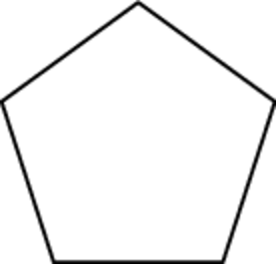 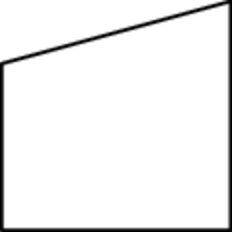 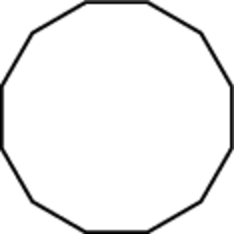 Find the value of x.	4.			5.	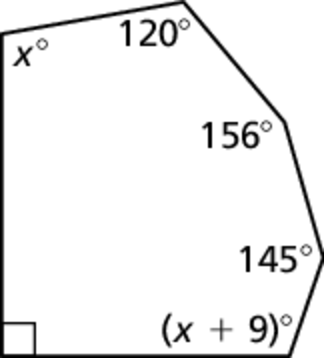 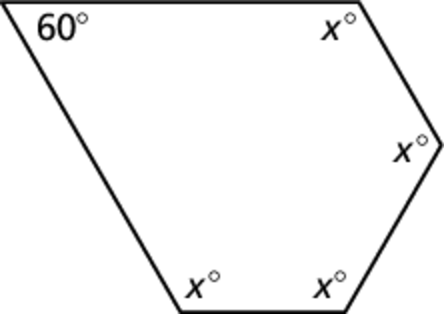 	6.	Find the measure of each exterior angle of a regular polygon in which the sum of the measures of the interior angles is 	7.	What is the sum of the exterior angles in a regular 15-gon?Find the indicated measure in  Explain your reasoning.	8.	AD				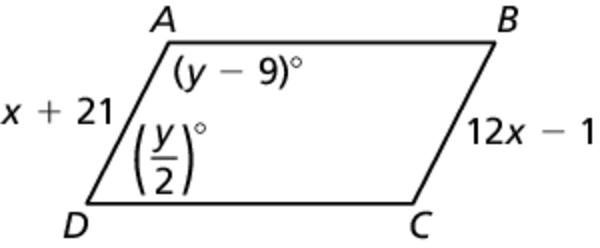 	9.		10.	Three vertices of parallelogram DEFG are  Find the coordinates of vertex G.Find the indicated measure in parallelogram STUV. Explain your reasoning.	11.	TS                          12.  SW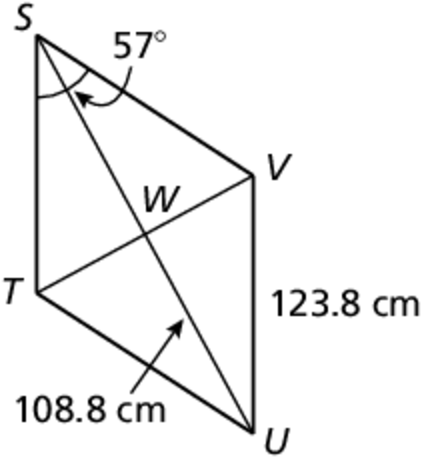 	13.	               14.  	15.	US                         16.  Name		Date	Find the values of x and y that make the quadrilateral a parallelogram.	17.			18.	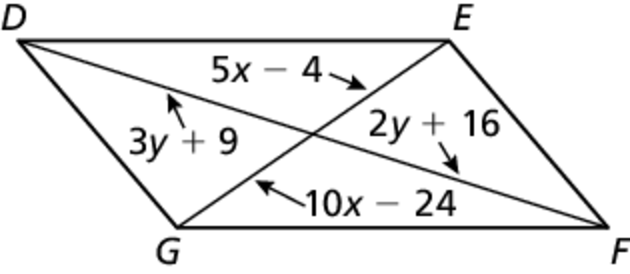 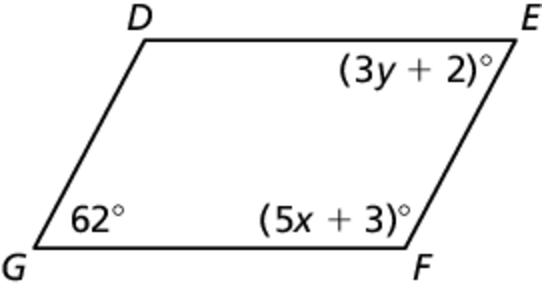 	19.	Show that the quadrilateral with vertices  and  is a parallelogram.Classify the special quadrilateral. Explain your reasoning.	20.			21.		22.	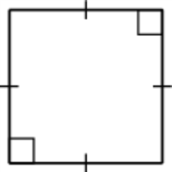 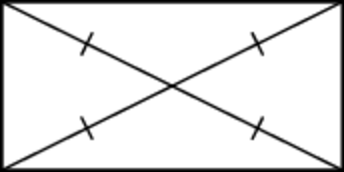 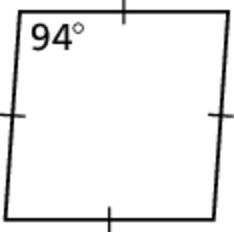 The diagonals of rhombus ABCD intersect at E. 
Given that  and  find 
the indicated measure.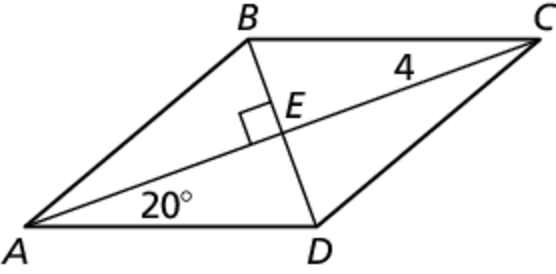 	23.            24.	            25.  ACDetermine whether the given points represent the vertices of a trapezoid. 
If so, determine whether it is isosceles.	26.		27.	Find the length of the midsegment of the trapezoid.	28.			29.	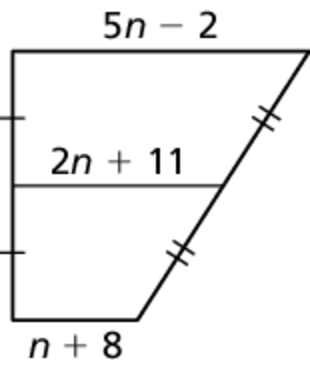 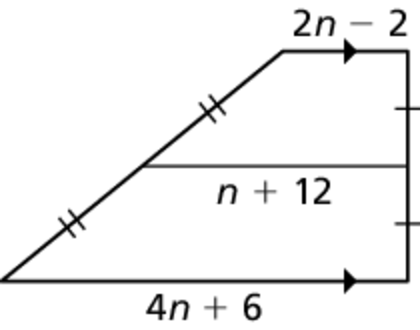 In kite ABCD,  and  Find the indicated measure.	30.		31.	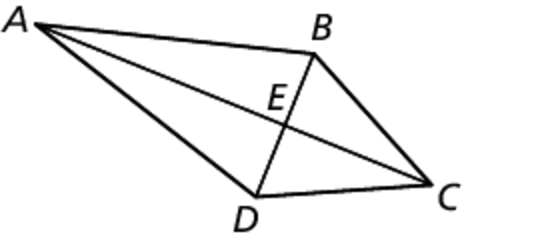 